HATHERLEIGH YOUTH AFC & NORTH DEVON YOUTH LEAGUE (sponsored by West Country Cleaning)PLAYER REGISTRATION FORM                     2018-2019 SEASONALL PARTIES, including parents, must understand that, by signing this form, they agree to abide by all CLUB and FA RULES, POLICIES and PROCEDURES, and that fair play and good behaviour are the main objectives, as set down by the FA RESPECT Campaign. ANY PERSON knowingly supplying FALSE information may find that they face a lengthy ban issued by the FA and may result in the team losing points. HATHERLEIGH YOUTH AFC	PLAYER’S NAME   ............................................................................................................AGE GROUP; U/................                        DATE OF BIRTH ......................................          YEAR @ SCHOOL …………………….FULL ADDRESS ………………………………...................................................................................................................................………………………………...........................................................................................................................................................POSTCODE ……………………………………………………………….…EMAIL ADDRESS (for communications) ………………………………………………………………………………………………………………………PARENT/CARER NAME & MOBILE; ………………………………………………….………………………………………………………………………….ADDITIONAL PARENT/CARER NAME & CONTACT NUMBER; ……………………….………………………………………………………………MEDICAL ISSUES/CONDITIONS/ALLERGIES OR OTHER INFORMATION THAT THE CLUB SHOULD KNOW..........................……………………………………………………………………………………………………………………………………………………………………………………..……………………………………………………………………………………………………………………………………………………………………………………..PLAYERS MAY ONLY REGISTER AND PLAY FOR ONE TEAM AND CANNOT PLAY IN MORE THAN ONE AGE GROUP.In signing this form, I understand and agree to follow the rules laid down by the club and FA.  I confirm that I/my child have read & understood the codes of conduct supplied & will abide by their terms. Harmful or derogatory comments that may cause offence to the league, club, its players, coaches, helpers or opponents including on any form of social media will not be accepted. I confirm that an FA First Aid qualified coach or carer associated with the club may administer any emergency treatment that may be required during any club events, training and matches.  Privacy StatementIt is necessary for Hatherleigh Youth Football Club to maintain records for the effective and smooth running of the club and to adhere to FA affiliation requirements.  In signing this form, I confirm that I understand that my/my child’s contact details will be held securely in paper form and on computers by the club and FA for required record keeping purposes only (these details WILL NOT be shared with third parties). Image Use and Communications Consent:It is necessary for the coaches and club officials to make contact via phone/text or email to arrange events, training and matches, by signing this form I confirm my agreement for the club to communicate with me. In addition, please tick your preferences for hearing about club news and fundraising:        Phone/Text			  Email		        I don’t want to receive news about the clubFrom time to time the club may take and use photo’s or video’s in various forms of media (i.e. newspapers, social media, website, or for training purposes), please indicate your image use preferences below:        I consent to images of myself/my child being used in the media and for training purposes       I do not want images of myself/my child being used in the media and for training purposesPLEASE NOTE:  We are unable to monitor or control image capture and use at external events ie, tournaments.Please inform the clubs welfare officer if there are any safeguarding restrictions that we need to know about. FEESFees are payable each season for registration with the FA and Hatherleigh Youth Football Club.  These are set annually and will be communicated to you prior to signing up for the season.  Payment options may be offered.  Misconduct FeesThe FA apply a fee for league matches and payment of fees for misconduct remains the responsibility of the parent/player.  At present a fee for a Red Card is £35.00 and for a Yellow Card is £10.00.  Return of Match KitPlease note that any match kit loaned to your child must be returned when requested or replacement cost paid for.PLAYER’S SIGNATURE ……………................................... PARENT/GUARDIAN SIGNATURE ……………………………....................MANAGER’S SIGNATURE; Andy Bennett              PLAYERS FAN NUMBER (on ID CARD) …………………………………………………For League use only.  Player registration Number ...............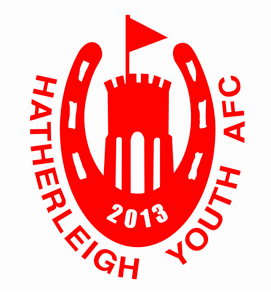 HATHERLEIGH YOUTHASSOCIATION FOOTBALL CLUB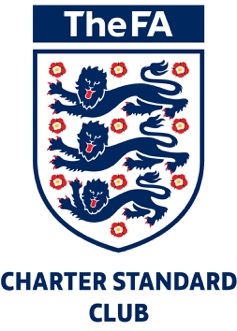 